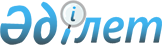 Керделі ауылдық округінің 2020-2022 жылдарға арналған бюджеті туралыҚызылорда облысы Шиелі аудандық мәслихатының 2019 жылғы 27 желтоқсандағы № 49/11 шешімі. Қызылорда облысының Әділет департаментінде 2019 жылғы 31 желтоқсанда № 7134 болып тіркелді.
      "Қазақстан Республикасының Бюджет кодексі" Қазақстан Республикасының 2008 жылғы 4 желтоқсандағы Кодексінің 75-бабының 2-тармағына және "Қазақстан Республикасындағы жергілікті мемлекеттік басқару және өзін-өзі басқару туралы" Қазақстан Республикасының 2001 жылғы 23 қаңтардағы Заңының 6-бабының 2-7 тармағына сәйкес, Шиелі аудандық мәслихаты ШЕШІМ ҚАБЫЛДАДЫ:
      1. Керделі ауылдық округінің 2020-2022 жылдарға арналған бюджеті 1, 2 және 3-қосымшаларға сәйкес, оның ішінде 2020 жылға мынадай көлемдерде бекітілсін:
      1) кірістер - 135 801 мың теңге, оның ішінде: 
      салықтық түсімдер - 1 750 мың теңге;
      трансферттер түсімдері - 134 051 мың теңге;
      2) шығындар - 135 801 мың теңге;
      3) таза бюджеттік кредиттеу - 0;
      бюджеттік кредиттер - 0;
      бюджеттік кредиттерді өтеу - 0;
      4) қаржы активтерімен операциялар бойынша сальдо - 0;
      қаржы активтерін сатып алу - 0;
      мемлекеттің қаржы активтерін сатудан түсетін түсімдер - 0;
      5) бюджет тапшылығы (профициті) - 0;
      6) бюджет тапшылығын қаржыландыру (профицитті пайдалану) - 0;
      қарыздар түсімі - 0;
      қарыздарды өтеу - 0;
      бюджет қаражаттарының пайдаланылатын қалдықтары - 4 687 мың теңге.
      Ескерту. 1-тармақ жаңа редакцияда - Қызылорда облысы Шиелі аудандық мәслихатының 02.04.2020 № 52/11 шешімімен (01.01.2020 бастап қолданысқа енгізіледі).


      2. Аудандық бюджеттен Керделі ауылдық округінің бюджетіне берілетін субвенциялар көлемдері 2020 жылға 129 364 мың теңге сомасында белгіленсін.
      3. Осы шешім 2020 жылғы 1 қаңтардан бастап қолданысқа енгізіледі және ресми жариялауға жатады. Керделі ауылдық округінің 2020 жылға арналған бюджеті
      Ескерту. 1-қосымша жаңа редакцияда - Қызылорда облысы Шиелі аудандық мәслихатының 02.04.2020 № 52/11 шешімімен (01.01.2020 бастап қолданысқа енгізіледі). Керделі ауылдық округінің 2021 жылға арналған бюджеті Керделі ауылдық округінің 2022 жылға арналған бюджеті
					© 2012. Қазақстан Республикасы Әділет министрлігінің «Қазақстан Республикасының Заңнама және құқықтық ақпарат институты» ШЖҚ РМК
				
      Шиелі аудандық мәслихатысессиясының төрағасы

П. Маханбет

      Шиелі аудандық мәслихат хатшысы

Б. Сыздық
Шиелі аудандық мәслихатының
2019 жылғы 27 желтоқсандағы
№ 49/11 шешіміне 1-қосымша
Санаты 
Санаты 
Санаты 
Санаты 
Сомасы, мың теңге
Сыныбы 
Сыныбы 
Сыныбы 
Сомасы, мың теңге
Кіші сыныбы 
Кіші сыныбы 
Сомасы, мың теңге
Атауы
Сомасы, мың теңге
1. Кірістер 
135801
1
Салықтық түсімдер
1750
01
Табыс салығы
330
2
Жеке табыс салығы
330
04
Меншікке салынатын салықтар
1120
1
Мүлікке салынатын салықтар
138
3
Жер салығы
182
4
Көлік кұралдарына салынатын салық
1100
4
Трансферттер түсімі
134051
02
Мемлекеттiк басқарудың жоғары тұрған органдарынан түсетiн трансферттер
134051
3
Аудандардың (облыстық маңызы бар қаланың) бюджетінен трансферттер
134051
Функционалдық топ 
Функционалдық топ 
Функционалдық топ 
Функционалдық топ 
Бюджеттік бағдарламалардың әкiмшiсi
Бюджеттік бағдарламалардың әкiмшiсi
Бюджеттік бағдарламалардың әкiмшiсi
Бағдарлама
Бағдарлама
Атауы
2. Шығындар
135801
01
Жалпы сипаттағы мемлекеттiк қызметтер
25048
124
Аудандық маңызы бар қала, ауыл, кент, ауылдық округ әкімінің аппараты
25048
001
Аудандық маңызы бар қала, ауыл, кент, ауылдық округ әкімінің қызметін қамтамасыз ету жөніндегі қызметтер
16548
022
Мекеменің күрделі шығыстары
0
032
Ведомостволық бағыныстағы мемлекеттік мекемелер мен ұйымдардың күрделі шығыстары
8500
04
Бiлiм беру
70435
124
Аудандық маңызы бар қала, ауыл, кент, ауылдық округ әкімінің аппараты
70435
041
Мектепке дейінгі тәрбиелеу және оқыту және мектепке дейінгі тәрбиелеу және оқыту ұйымдарында медициналық қызмет көрсетуді ұйымдастыру
70435
06
Әлеуметтiк көмек және әлеуметтiк қамсыздандыру
4558
124
Аудандық маңызы бар қала, ауыл, кент, ауылдық округ әкімінің аппараты
4558
003
Мұқтаж азаматтарға үйде әлеуметтік көмек көрсету
4558
07
Тұрғын үй - коммуналдық шаруашылық
6356
124
Аудандық маңызы бар қала, ауыл, кент, ауылдық округ әкімінің аппараты
6356
008
Елді мекендердегі көшелерді жарықтандыру
1137
009
Елді мекенде тазалық жұмыстарын жүргізу
700
011
Елді мекенді көркейту абаттандыру жұмыстары
4519
08
Мәдениет, спорт, туризм және ақпараттық кеңістiк
24673
124
Аудандық маңызы бар қала, ауыл, кент, ауылдық округ әкімінің аппараты
24673
006
Жергілікті деңгейде мәдени-демалыс жұмысын қолдау
24673
09
Өзге де
4731
124
Аудандағы аудан әкімі аппараты, аудандық маңызы бар қала, ауыл, ауылдық округ
4731
040
"Өңірлерді дамыту" бағдарламасы шеңберінде өңірлердің экономикалық дамуына жәрдемдесу бойынша шараларды іске асыру
4731Шиелі аудандық мәслихатының 2019 жылғы 27 желтоқсаны № 49/11 шешіміне 2-қосымша
Санаты 
Санаты 
Санаты 
Санаты 
Сомасы, мың теңге
Сыныбы 
Сыныбы 
Сыныбы 
Сомасы, мың теңге
Кіші сыныбы 
Кіші сыныбы 
Сомасы, мың теңге
Атауы
Сомасы, мың теңге
1. Кірістер 
132776
1
Салықтық түсімдер
1472
01
Табыс салығы
335
2
Жеке табыс салығы
335
04
Меншікке салынатын салықтар
1137
1
Мүлікке салынатын салықтар
140
3
Жер салығы
185
4
Көлік кұралдарына салынатын салық
812
4
Трансферттер түсімі
131304
02
Мемлекеттiк басқарудың жоғары тұрған органдарынан түсетiн трансферттер
131304
3
Аудандардың (облыстық маңызы бар қаланың) бюджетінен трансферттер
131304
Функционалдық топ 
Функционалдық топ 
Функционалдық топ 
Функционалдық топ 
Бюджеттік бағдарламалардың әкiмшiсi
Бюджеттік бағдарламалардың әкiмшiсi
Бюджеттік бағдарламалардың әкiмшiсi
Бағдарлама
Бағдарлама
Атауы
2. Шығындар
01
Жалпы сипаттағы мемлекеттiк қызметтер
28736
124
Аудандық маңызы бар қала, ауыл, кент, ауылдық округ әкімінің аппараты
28736
001
Аудандық маңызы бар қала, ауыл, кент, ауылдық округ әкімінің қызметін қамтамасыз ету жөніндегі қызметтер
15794
022
Мекеменің күрделі шығыстары
4313
032
Ведомостволық бағыныстағы мемлекеттік мекемелер мен ұйымдардың күрделі шығыстары
8629
04
Бiлiм беру
71491
124
Аудандық маңызы бар қала, ауыл, кент, ауылдық округ әкімінің аппараты
71491
041
Мектепке дейінгі тәрбиелеу және оқыту және мектепке дейінгі тәрбиелеу және оқыту ұйымдарында медициналық қызмет көрсетуді ұйымдастыру
71491
06
Әлеуметтiк көмек және әлеуметтiк қамсыздандыру
4626
124
Аудандық маңызы бар қала, ауыл, кент, ауылдық округ әкімінің аппараты
4626
003
Мұқтаж азаматтарға үйде әлеуметтік көмек көрсету
4626
07
Тұрғын үй - коммуналдық шаруашылық
850
124
Аудандық маңызы бар қала, ауыл, кент, ауылдық округ әкімінің аппараты
850
008
Елді мекендердегі көшелерді жарықтандыру
850
08
Мәдениет, спорт, туризм және ақпараттық кеңістiк
25043
124
Аудандық маңызы бар қала, ауыл, кент, ауылдық округ әкімінің аппараты
25043
006
Жергілікті деңгейде мәдени-демалыс жұмысын қолдау
25043
09
Өзге де
2 030
124
Аудандағы аудан әкімі аппараты, аудандық маңызы бар қала, ауыл, ауылдық округ
2 030
040
"Өңірлерді дамыту" бағдарламасы шеңберінде өңірлердің экономикалық дамуына жәрдемдесу бойынша шараларды іске асыру
2 030
3. Таза бюджеттік кредит беру
0
4. Қаржы активтерімен жасалатын операциялар бойынша сальдо
0
5. Бюджет тапшылығы (профициті)
0
6. Бюджет тапшылығын қаржыландыру (профицитті пайдалану)
0
7
Қарыздар түсімі
0
16
Қарыздарды өтеу
0
8
Бюджет қаражатының пайдаланылатын қалдықтары
0
1
Бюджет қаражаты қалдықтары
0
Бюджет қаражатының бос қалдықтары
0Шиелі аудандық мәслихатының 2019 жылғы 27 желтоқсаны № 49/11 шешіміне 3-қосымша
Санаты 
Санаты 
Санаты 
Санаты 
Сомасы, мың теңге
Сыныбы 
Сыныбы 
Сыныбы 
Сомасы, мың теңге
Кіші сыныбы 
Кіші сыныбы 
Сомасы, мың теңге
Атауы
Сомасы, мың теңге
1. Кірістер 
134633
1
Салықтық түсімдер
1492
01
Табыс салығы
340
2
Жеке табыс салығы
340
04
Меншікке салынатын салықтар
1153
1
Мүлікке салынатын салықтар
142
3
Жер салығы
188
4
Көлік кұралдарына салынатын салық
823
4
Трансферттер түсімі
133141
02
Мемлекеттiк басқарудың жоғары тұрған органдарынан түсетiн трансферттер
133141
3
Аудандардың (облыстық маңызы бар қаланың) бюджетінен трансферттер
133141
Функционалдық топ 
Функционалдық топ 
Функционалдық топ 
Функционалдық топ 
Бюджеттік бағдарламалардың әкiмшiсi
Бюджеттік бағдарламалардың әкiмшiсi
Бюджеттік бағдарламалардың әкiмшiсi
Бағдарлама
Бағдарлама
Атауы
2. Шығындар
01
Жалпы сипаттағы мемлекеттiк қызметтер
29138
124
Аудандық маңызы бар қала, ауыл, кент, ауылдық округ әкімінің аппараты
29138
001
Аудандық маңызы бар қала, ауыл, кент, ауылдық округ әкімінің қызметін қамтамасыз ету жөніндегі қызметтер
16015
022
Мекеменің күрделі шығыстары
4373
032
Ведомостволық бағыныстағы мемлекеттік мекемелер мен ұйымдардың күрделі шығыстары
8750
04
Бiлiм беру
72492
124
Аудандық маңызы бар қала, ауыл, кент, ауылдық округ әкімінің аппараты
72492
041
Мектепке дейінгі тәрбиелеу және оқыту және мектепке дейінгі тәрбиелеу және оқыту ұйымдарында медициналық қызмет көрсетуді ұйымдастыру
72492
06
Әлеуметтiк көмек және әлеуметтiк қамсыздандыру
4690
124
Аудандық маңызы бар қала, ауыл, кент, ауылдық округ әкімінің аппараты
4690
003
Мұқтаж азаматтарға үйде әлеуметтік көмек көрсету
4690
07
Тұрғын үй - коммуналдық шаруашылық
862
124
Аудандық маңызы бар қала, ауыл, кент, ауылдық округ әкімінің аппараты
862
008
Елді мекендердегі көшелерді жарықтандыру
862
08
Мәдениет, спорт, туризм және ақпараттық кеңістiк
25393
124
Аудандық маңызы бар қала, ауыл, кент, ауылдық округ әкімінің аппараты
25393
006
Жергілікті деңгейде мәдени-демалыс жұмысын қолдау
25393
09
Өзге де
2 058
124
Аудандағы аудан әкімі аппараты, аудандық маңызы бар қала, ауыл, ауылдық округ
2 058
040
"Өңірлерді дамыту" бағдарламасы шеңберінде өңірлердің экономикалық дамуына жәрдемдесу бойынша шараларды іске асыру
2 058
3. Таза бюджеттік кредит беру
0
4. Қаржы активтерімен жасалатын операциялар бойынша сальдо
0
5. Бюджет тапшылығы (профициті)
0
6. Бюджет тапшылығын қаржыландыру (профицитті пайдалану)
0
7
Қарыздар түсімі
0
16
Қарыздарды өтеу
0
8
Бюджет қаражатының пайдаланылатын қалдықтары
0
1
Бюджет қаражаты қалдықтары
0
Бюджет қаражатының бос қалдықтары
0